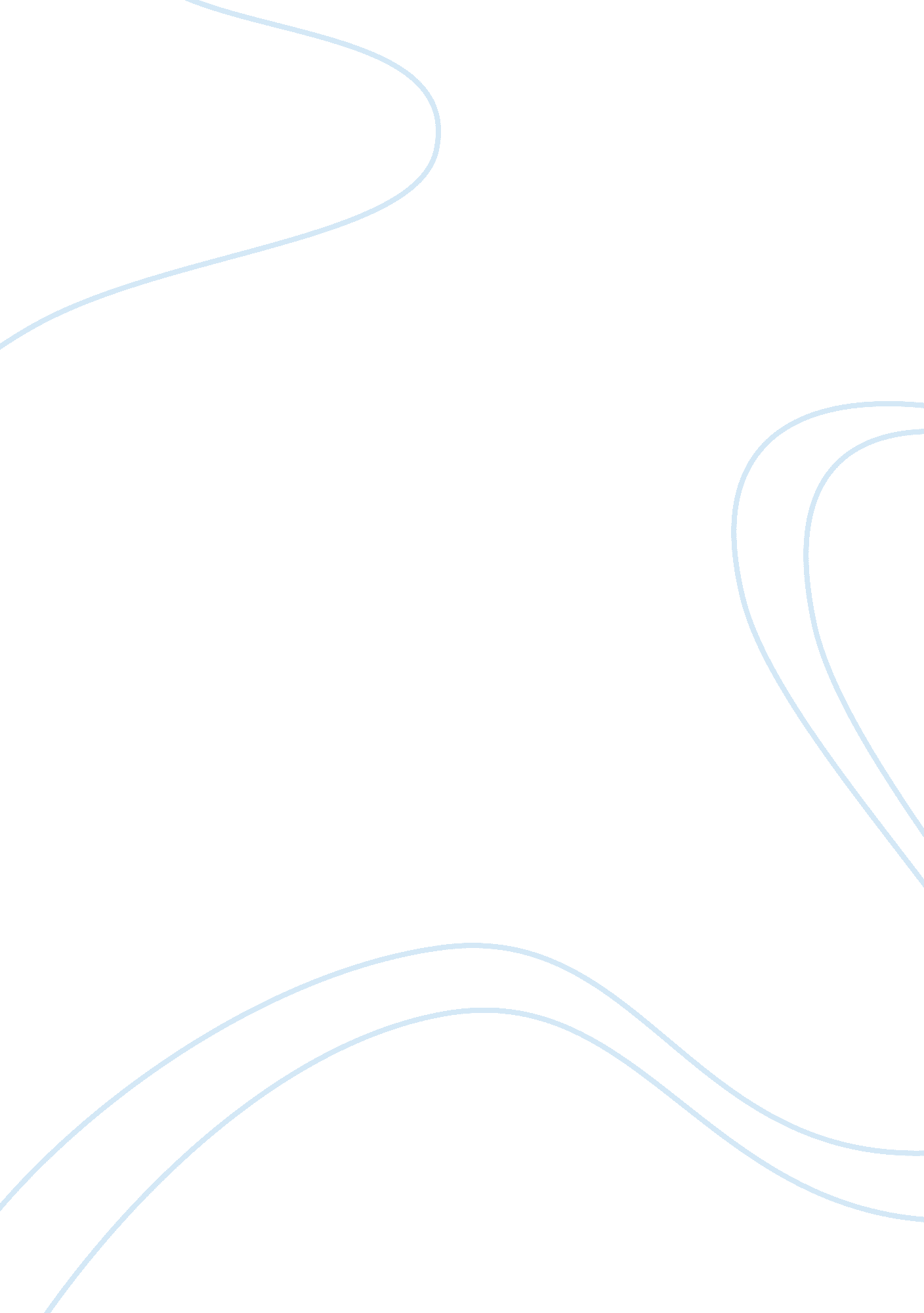 Core concepts and cultureArt & Culture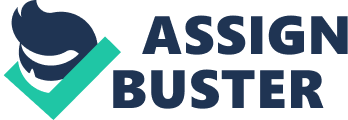 The paper " Core Concepts and Culture" is a good example of an essay on culture. The origin word is relevant today since culture is something that is spread from one society to the other. Notably, it utilizes the principle of assimilation and adoption of activities. It is a stage that has not yet been attained and the author points out that it’s a state of being to be attained (Gusfield, 2006, p. 43). Therefore, culture is a process that has no end because it depends much on education and practices of activities. It is relevant presently since people are categorized as civilized or uncivilized (Gusfield, 2006, p. 44). Culture is utilized to represent creativity like religion, literature, science, and language with learning institution which are valued up to today. Culture has a strong influence on all the individuals to an extent that they cannot practice certain activity outside their norms. Notably, culture resides under the human control and the person has the choice to act in whatsoever direction. The socially constructed world only dictates the options that an individual chooses to take (Henslin, 2007, p. 280). The social process acts as the determinant of choosing the vital events and the influence on the social process will bring a different result. Therefore, the culture resides in human control through the social process manipulation depending much on circumstances. Culture can be developed by the group of individuals and terms and conditions that are operative to remain within that group only (Henslin, 2007, p. 280). The characteristic, Western social values that stayed constant amid the group are taking care of life. The survival is significant and the living ones are expected to perform everything humane to remain living.  The grouping and arranging of one another to allow room for the division of work and dissemination of duties is the norm there whenever a problem emerges (Henslin, 2007, p. 279). The social norms that emerged included eating the human meat which was introduced by the difficult circumstance of lack of food. While eating the human bodies, the norm was to eat only men’s bodies and not women’s bodies without any clear reason for it, they never hate some bodyparts also (Henslin, 2007, p. 281). 